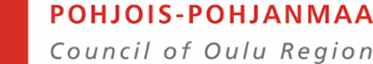 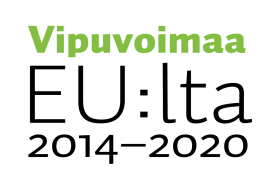 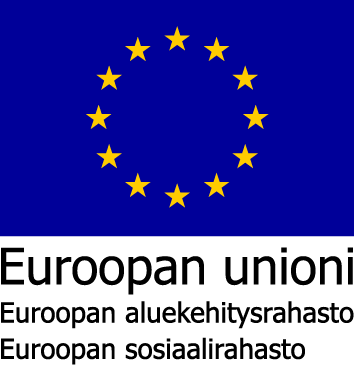 Henkilöstökustannusten ilmoituslomakkeen täyttöohje, lomapalkat liite B2, kun lomat on pidetty1. LOMAPALKKALomaoikeusjaksoTähän merkitään lomaoikeusjakso eli lomanmääräytymisvuosi jonka aikana ansaittuja lomapalkkakustannuksia haetaan. Ko. jakso alkaa siitä kun henkilö aloittaa työskentelyn hankkeessa, sitä aiemmin ansaittuja lomapalkkoja ei voi kohdentaa hankkeelle. Kaikkien lomapäivien määrä ko. jaksoltaEdellisessä kohdassa ilmoitetun ajanjakson aikana ansaittujen lomapäivien kokonaismäärä.Loma-aikaTähän merkitään se ajanjakso tai yksittäiset päivät jolloin henkilö on ollut lomalla maksatuskauden aikana. Lomakorvausta haettaessa tähän merkitään ne päivät joilta korvausta haetaan. Huom.! Hankkeessa ansaitut lomat on pidettävä pääsääntöisesti vapaana ja lomakorvaukset hyväksytään vain poikkeustapauksissa perustelluista syistä.Lomaoikeusaikana tehty kokonaistyöaikaTähän merkitään hankehenkilön lomanmääräytymisvuoden aikana tehtyjen työtuntien kokonaismäärä. Aika lasketaan hankkeessa aloitetusta päivämäärästä alkaen lomanmääräytymisvuoden loppuun asti.Lomaoikeusjaksolla hankkeelle tehty työaika Tässä ilmoitetaan hankehenkilön lomanmääräytymisvuoden aikana hankkeelle tehtyjen työtuntien kokonaismäärä. Aika lasketaan hankkeessa aloitetusta päivämäärästä alkaen lomanmääräytymisvuoden loppuun asti.Lomaoikeusajalta hankelomien osuusLomakepohjan kaava laskee automaattisesti hankkeeseen käytetyn työajan osuuden kokonaistyöajasta lomanmääräytymisvuoden aikana. Lomapalkkakustannukset voidaan kohdistaa hankkeelle tämän % -osuuden mukaisesti.Kokonaislomapalkka ilman sivukulujaTässä ilmoitetaan työntekijän kokonaislomapalkan tai lomakorvauksen määrä ilman sivukuluja ilmoitetulta loma-ajalta. Organisaatiossa käytössä olevat lomapalkan laskentaperusteet kerrotaan kohdassa ”Lomapalkka/-raha on laskettu seuraavasti” tai erillisellä liitteellä. Esimerkiksi seuraavasti: kk-palkka/työpäivät x lomapäivät. Hankkeelle kirjattu lomapalkka ilman sivukulujaHankkeelle kuuluva osuus loma-ajan kokonaislomapalkasta ilman sivukuluja. Laskennassa käytettävä hankkeelle käytetyn työajan mukaista % -osuutta. Sivukulujen laskentaperusteet ja kustannusten yhteissumma sivukuluineen ilmoitetaan lomakkeen alareunassa.Hankkeelle kirjattu osuus koko lomapalkasta (%)Lomakepohjan kaava laskee automaattisesti hankkeelta haetun lomapalkan osuuden kokonaislomapalkasta. %-osuuden pitäisi olla sama kuin hankkeelle käytetyn työajan osuus kokonaistyöajasta.2. LOMARAHALomarahan osalta lomakkeen täyttöohjeet ovat samat kuin edellä olevan lomapalkan kohdalla lukuun ottamatta lomarahan kertymä -saraketta, johon merkitään organisaation virka- tai työehtosopimuksen mukainen % -luku, jonka mukaan lomaraha lasketaan. Lomarahan laskentaperusteet kerrotaan kohdassa ”Lomapalkka/-raha on laskettu seuraavasti” tai erillisellä liitteellä. Esimerkiksi seuraavasti: 6 % kuukausipalkasta x lomanmääräytymiskuukaudet tai 50 % lomapalkasta.  Lomanmääräytymisvuosi alkaa siitä, kun henkilö aloittaa työskentelyn hankkeessa, sitä aiemmin ansaittuja lomarahoja ei voi hakea hankkeelta. Lomakkeessa on ilmoitettava työnantajan sivukulujen laskentaperusteet ilman työntekijältä perittäviä osuuksia. Lisäksi lomakkeessa on oltava päivämäärä, lomakkeen laatijan nimi sekä asema organisaatiossa.